Name:________________________Date:  ________________________My favorite:My 6 Word StoryMy 6 Word StoryMy 6 Word StoryMy 6 Word StoryMy 6 Word StoryMy 6 Word Story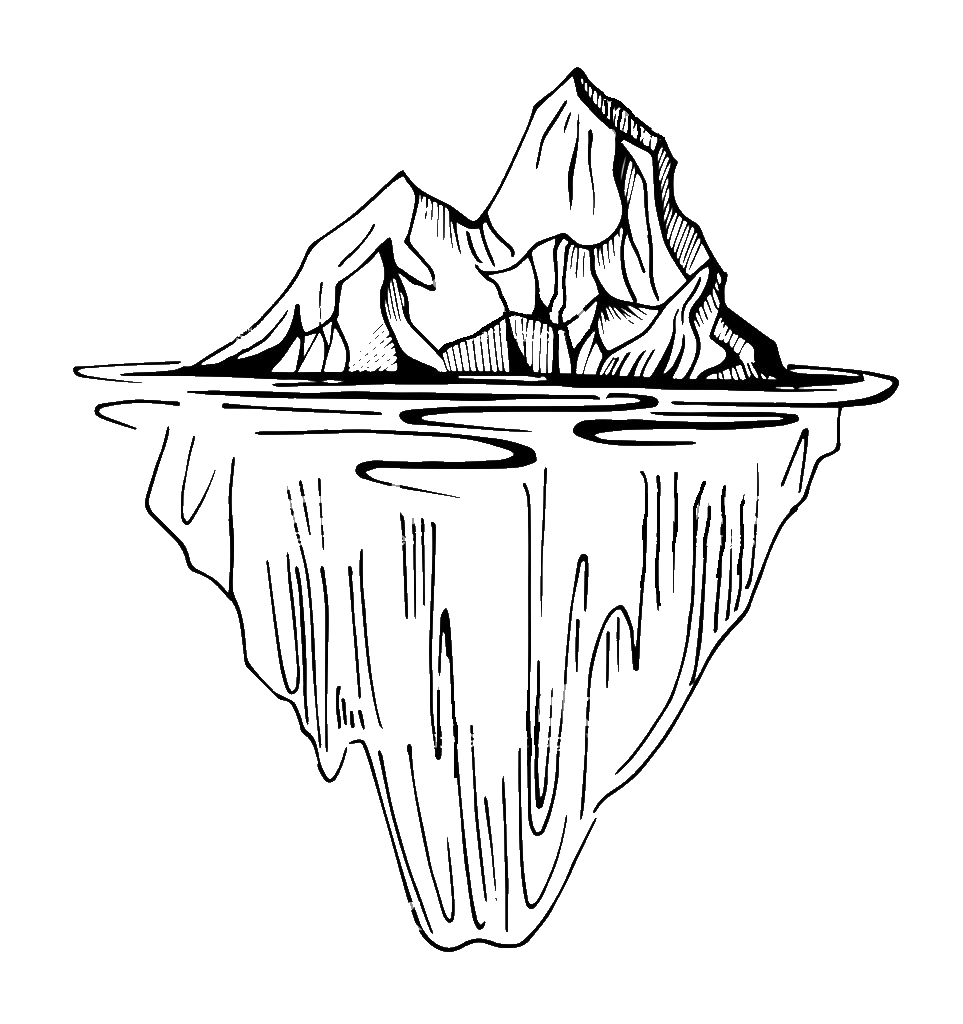 RememberTell a complete story. Use the readers’ imaginations to fill in the details.RememberTell a complete story. Use the readers’ imaginations to fill in the details.RememberTell a complete story. Use the readers’ imaginations to fill in the details.RememberTell a complete story. Use the readers’ imaginations to fill in the details.RememberTell a complete story. Use the readers’ imaginations to fill in the details.School/Family/CultureSchool/Family/CultureLove/RomanceHorrorScience FictionFunnyBest friends. School dance. Worst enemies.Best friends. School dance. Worst enemies.“I love you, too,” she lied.Selling parachute: never opened, slightly stained.Human slaves. Robot slaves. Human slaves.Five armed vampires enter blood bank.Kalo: pule, plant, pull, pound, poi.Kalo: pule, plant, pull, pound, poi.“Wrong number,” says a familiar voice.Knife hidden, he rings the doorbell.Afterward, the sun glowed at night.“Rapunzel, I’m slipping. Wait! A wig?”Nerdy kid. Rocket launcher. Bully gone.Nerdy kid. Rocket launcher. Bully gone.Strangers meet for the last time.On nightstand: sleeping selfie on phone.“Good-bye, Houston. Thanks for trying. Out.”Three blind mice. Cat had lunch. Bestfriends.                  .Worstenemies. Worstenemies.                  .Bestfriends. Bestfriends.                  .BestFriends.